ГАУ Чувашской Республики «Центр военно-патриотического воспитания «ЮНИТЭКС» Минобразования Чувашии информирует, что 6 ноября 2019 года в МБОУ «Гимназия №1» г. Мариинский Посад (ул. Июльская, 25) состоится республиканский конкурс флешмобов отрядов ЮИД «Молодежь – за безопасность дорожного движения» (далее – конкурс).Для участия в конкурсе по итогам отборочного этапа приглашаются команды согласно приложению №1 к письму. Команды должны быть в единой форме и иметь эмблему.Начало конкурса в 10.00 часов, регистрация с 09.00 часов.Проезд к месту проведения конкурса и обратно, питание участников – за счет командирующих организаций. Стоимость обеда – 70 рублей.В связи с этим просим подтвердить команды об участии в конкурсе по телефону 8 (8352) 45-61-30 (Абрамова Наталия Петровна).Директор                                                                                                            В.А. ЗахароваАбрамова Н.П.Тел. 8 (8352) 45-61-30Приложение №1к письму Центра № 217 от 21.10.2019Список команд, приглашенных на финалреспубликанского конкурса флешмобов отрядов ЮИД «Молодежь – за безопасность дорожного движения» Чăваш Республикин вĕренÿ тата çамрăксен политикин министерствин Чăваш Республикин хушма пĕлÿ паракан патшалăх автономиллĕ учрежденийĕ «Çарпа патриот воспитанийĕ парас тата граждансене çар хĕсметне хатĕрлес енĕпе ĕçлекен ЮНИТЭКС центрĕ»Государственное автономное учреждение Чувашской Республики дополнительного образования «Центр военно-патриотического воспитания и подготовки граждан к военной службе «ЮНИТЭКС» Министерства образования и молодежной политики Чувашской Республики428001, г. Чeбоксары, пр. М. Горького, 5тел.(88352) 45-61-30, факс 45-61-33e-mail: unitexcentr@yandex.ruhttp:// unitex-centеr.ruЧăваш Республикин вĕренÿ тата çамрăксен политикин министерствин Чăваш Республикин хушма пĕлÿ паракан патшалăх автономиллĕ учрежденийĕ «Çарпа патриот воспитанийĕ парас тата граждансене çар хĕсметне хатĕрлес енĕпе ĕçлекен ЮНИТЭКС центрĕ»Государственное автономное учреждение Чувашской Республики дополнительного образования «Центр военно-патриотического воспитания и подготовки граждан к военной службе «ЮНИТЭКС» Министерства образования и молодежной политики Чувашской Республики428001, г. Чeбоксары, пр. М. Горького, 5тел.(88352) 45-61-30, факс 45-61-33e-mail: unitexcentr@yandex.ruhttp:// unitex-centеr.ruЧăваш Республикин вĕренÿ тата çамрăксен политикин министерствин Чăваш Республикин хушма пĕлÿ паракан патшалăх автономиллĕ учрежденийĕ «Çарпа патриот воспитанийĕ парас тата граждансене çар хĕсметне хатĕрлес енĕпе ĕçлекен ЮНИТЭКС центрĕ»Государственное автономное учреждение Чувашской Республики дополнительного образования «Центр военно-патриотического воспитания и подготовки граждан к военной службе «ЮНИТЭКС» Министерства образования и молодежной политики Чувашской Республики428001, г. Чeбоксары, пр. М. Горького, 5тел.(88352) 45-61-30, факс 45-61-33e-mail: unitexcentr@yandex.ruhttp:// unitex-centеr.ruРуководителям органов управления образованиемРуководителям органов управления образованиемРуководителям органов управления образованием№Наименование образовательного учреждения1МБОУ «СОШ №40» г. Чебоксары2МБОУ «СОШ №12» г. Новочебоксарск3МБОУ «Староурмарская СОШ» Урмарского района4МАОУ «СОШ №3» г. Канаш5МБОУ «Цивильская СОШ №1» Цивильского района6МБОУ «Новобайбатыревская СОШ» Яльчикского района7МБОУ «СОШ №39» г. Чебоксары8МБОУ «СОШ № 9 им. Героя Советского Союза П. Г. Макарова» г. Алатыря 9МБОУ «Байгуловская СОШ» Козловского района10МБОУ «ООШ» г. Мариинский Посад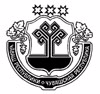 